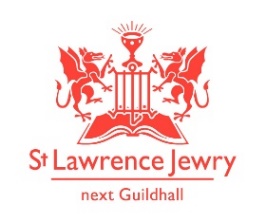 Bringing the Light of Christ to the City’60th AnniversaryEVENTS AUGUST 22ND at 1pmCONCERT & RECEPTIONJosephine Goddard – Sopran0 and Sholto Kynoch – PianoSEPTEMBER 16th/17th 10-5OPEN HOUSEHourly talks on the history of St Lawrence JewryOCTOBER 23rd 6pmLAWRENCE LECTUREDr Kevin Rogers‘Rebuilding the City Churches’NOVEMBER 29th 6PMJAZZ NIGHTCaravelaDECEMBER 20th 5.30pmLORD MAYORS CAROL SERVICEFollowed by a wine and mince pies reception2018January 18TH 6.00PMTREASURE HUNT IN ST LAWRENCE JEWRYJoin us and the team from National Association of Decorative and Fine Arts Societies (NADFAS< now known as The Arts Society) as we explore the treasures of St Lawrence Jewry and hear some stories and the mysteries still to be solved.February 14TH 5.30pMVALENTINE’S DAY SERVICECome and renew your Wedding Vows, before going out on your romantic date!!APRIL 24th 1.00pmTHE ESSENTIAL MAGIC OF THE PIANO CONCERTO Catherine Ennis (organ) & Tessa Uys (piano)MAY 23RD 11am & 2pmWREN WATCHINGJUNEBEATING THE BOUNDS…IN A MINI!!JULYDEDICATION SERVICE FOR OUR NEW DOORS